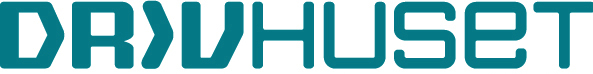 Pressmeddelande2012-11-27
StockholmeLOTS är årets vinnare i tävlingen Business ChallengeFramgångssagan fortsätter för entreprenörerna efter Drivhuset Process. Först blev en av grundarna – Christoffer Sundberg, utsedd till årets ungdomsentreprenör 2012 och nu kammar de hem förstaplatsen för bästa samhällsinsats i tävlingen Business Challenge i Stockholm. – Entreprenörerna i eLOTS visar på ett fantastiskt driv och brinner för sin idé att hitta lösningar på viktiga samhällsproblem som ungdomsarbetslösheten. Att delta i tävlingen kompletterar processen som de går hos Drivhuset på ett bra sätt. Bland annat genom att de får träna och möta kunder tidigt vilket kan utveckla deras koncept ytterligare, säger Anna Sjödin, affärsutvecklare på Drivhuset Stockholm. Det var i början av november som en av eLOTS grundarna – Christoffer Sundberg utsågs till årets ungdomsentreprenör 2012. De hade även tidigare under året vunnit eLOTS Ungas idétävling som arrangeras och finansieras av Vinnova och Tillväxtverket. Vinsten i Ungas idétävling var utbildningen Drivhuset Process – en väl beprövad affärsutvecklingsmetod som bygger på aktuell forskning.Framgångskonceptet de har utvecklat är att de använder sig av ungas IT-kunskap för att utbilda äldre  människor i hur man använder sig av de möjligheter som datorer och internet erbjuder.